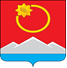 АДМИНИСТРАЦИЯ ТЕНЬКИНСКОГО ГОРОДСКОГО ОКРУГАМАГАДАНСКОЙ ОБЛАСТИП О С Т А Н О В Л Е Н И Е      22.08.2018 № 203-па                 п. Усть-ОмчугОб утверждении муниципальной программы «Обеспечение безопасности, профилактика правонарушений и противодействие незаконному обороту наркотических средств в Тенькинском городском округе Магаданской области на 2018-2020 годы»В соответствии с Указом Президента Российской Федерации от 09.06.2010 № 690 «Об утверждении Стратегии государственной антинаркотической политики Российской Федерации до 2020 года», Федеральным законом Российской Федерации от 06.10.2003 № 131-ФЗ «Об общих принципах организации местного самоуправления в Российской Федерации», Уставом муниципального образования «Тенькинский городской округ» Магаданской области администрация Тенькинского городского округа Магаданской области п о с т а н о в л я е т:1. Утвердить прилагаемую муниципальную программу «Обеспечение безопасности, профилактика правонарушений и противодействие незаконному обороту наркотических средств в Тенькинском городском округе Магаданской области на 2018 - 2020 годы».2. Контроль исполнения постановления возложить на заместителя главы администрации Тенькинского городского округа по вопросам социальной политики Пазюра И.Г.3. Настоящее постановление вступает в силу после официального опубликования (обнародованию) и распространяется на правоотношения, возникшие  01 января 2018 года.Глава Тенькинского городского округа                                    И.С. БережнойМуниципальная программа
«Обеспечение безопасности, профилактика правонарушений и противодействие незаконному обороту наркотических средств в Тенькинском городском округе Магаданской областина 2018-2020 годы»Паспорт
муниципальной программы «Обеспечение безопасности, профилактика правонарушений и противодействие незаконному обороту наркотических средств в Тенькинском городском округе Магаданской области на 2018-2020 годы»I. Анализ текущего состояния проблемы с обоснованием ее решения программным методомОснованием для разработки муниципальной программы являются следующие нормативно-правовые акты:- Федеральный закон от 06.10.2003 № 131-ФЗ «Об общих принципах организации местного самоуправления в Российской Федерации»;- «Стратегия национальной безопасности Российской Федерации до 2020 года«,  утвержденная Указом Президента Российской Федерации от 12.05.2009 № 537;- «Стратегия государственной антинаркотической политики Российской Федерации до 2020 года», утвержденная Указом Президента Российской Федерации от 09.06.2010 № 690; - «Концепция реализации государственной политики по снижению масштабов злоупотребления алкогольной продукцией и профилактике алкоголизма среди населения Российской Федерации на период до 2020 года»,  одобренная распоряжением Правительства Российской Федерации от 30.12.2009 № 2128-р;- Закон Магаданской области от 21.10.2014 № 1807-ОЗ «Об отдельных вопросах деятельности народных дружин на территории Магаданской области».В соответствии со Стратегией национальной безопасности Российской Федерации до 2020 года главными направлениями государственной политики в сфере обеспечения государственной и общественной безопасности на долгосрочную перспективу должны стать усиление роли государства в качестве гаранта безопасности личности, прежде всего детей и подростков, совершенствование нормативного правового регулирования предупреждения и борьбы с преступностью, терроризмом и экстремизмом.В 2015-2017 годах на территории Тенькинского городского округа действовала муниципальная программа «Обеспечение безопасности, профилактика правонарушений и противодействие незаконному обороту наркотических средств в Тенькинском городском округе Магаданской области на 2015 - 2017 годы».В рамках реализации программы удалось достичь следующих результатов.Статистика свидетельствует о сохраняющейся тенденции снижения уровня криминальной активности населения округа, регистрируемая преступность в 2017 году по сравнению с аналогичным периодом прошлого года снизилась на 34,3% и составила 46 преступных деяний, 20 из них остались нераскрытыми. Несмотря на увеличение количества тяжких преступлений (17 против 15), на 29,4% уменьшилось количество преступлений средней тяжести.В структуре тяжких противоправных деяний против личности зарегистрирован 1 факт причинения тяжкого вреда гражданину. Преступление раскрыто и виновное лицо осуждено. Не зарегистрировано изнасилований, разбоев, отмечается снижение количества краж имущества.Преступлений, совершенных несовершеннолетними и при их участии на территории округа не зарегистрировано. По итогам работы за 2017 год на территории округа снизилось количество преступлений, совершенных на бытовой почве, преступлений со стороны ранее судимых лиц, ранее совершавших преступления, количество преступлений, совершенных лицами в состоянии алкогольного опьянения.  Указом Президента Российской Федерации 09 июня 2010 г. № 690 утверждена «Стратегия государственной антинаркотической политики Российской Федерации до 2020 года«.Необходимость принятия данной Стратегии обусловлена динамикой изменений, происходящих в России и в мире, возникновением новых вызовов и угроз, связанных прежде всего с активизацией деятельности транснациональной преступности, усилением терроризма, экстремизма, появлением новых видов наркотических средств и психотропных веществ, усилением негативных тенденций, таких как устойчивое сокращение численности населения России, в том числе уменьшение численности молодого трудоспособного населения вследствие расширения масштабов незаконного распространения наркотических средств.Опасной тенденцией является выявление психоактивных веществ, не внесенных в перечень наркотических средств, психотропных веществ и их прекурсоров, подлежащих контролю в Российской Федерации, утвержденный постановлением Правительства Российской Федерации от 30 июня 1998 г. N 681 «Об утверждении перечня наркотических средств, психотропных веществ и их прекурсоров, подлежащих контролю в Российской Федерации» (далее - Перечень).Средняя цена дозы разового потребления наркотических средств в Магаданской области варьируется от 200 до 1000 рублей и большое значение на формирование цены оказывает высокая степень доступности так называемых «Интернет - наркотических средств».Ожидается дальнейшее расширения рынка новых веществ, основными характеристиками которых можно считать их химическую инновационность, сходство по характеру воздействия на организм человека с традиционными наркотиками, частичную, «серую» легитимность, поскольку данные вещества не будут входить в Перечень. Анализ результатов мониторинга наркоситуации в Магаданской области показал некоторую тенденцию тревожного ожидания роста числа острых отравлений наркотическими средствами. Прогнозируется некоторый рост заболеваемости острым и хроническим гепатитом «С», что, в целом, будет ухудшать наркоситуацию в области. Наметилась тревожная тенденция снижения возраста, так называемой, «первой пробы» с 17 до 14-15 лет.Данная Программа предусматривает осуществление комплекса мероприятий, направленных на обеспечение системного подхода к осуществлению противодействия распространению наркомании, развитие межведомственного взаимодействия, совершенствование форм и методов профилактики наркомании, активизации антинаркотической пропаганды и антинаркотического просвещения, повышение эффективности антинаркологической деятельности в районе.Указанные выше обстоятельства обуславливают необходимость разработки и реализации настоящей  Программы, включающей мероприятия, направленные на дальнейшее совершенствование профилактической деятельности, устранение причин и условий, способствующих совершению преступлений и правонарушений, повышение уровня правовой культуры и правосознания граждан, реализации «Стратегия государственной антинаркотической политики Российской Федерации до 2020 года«, «Стратегии национальной безопасности Российской Федерации до 2020 года», и позволяющей обеспечить согласованное проведение мероприятий по борьбе с незаконным оборотом наркотических средств.II. Основные цели и задачиЦели:	- обеспечение безопасности и правопорядка и совершенствование системы профилактики правонарушений, противодействие причинам и условиям, способствующим их совершению; - противодействие незаконному обороту и распространению наркотических средств на территории Тенькинского городского округа и  сокращение незаконного потребления наркотических средств и психотропных веществ.Задачи:- координация деятельности и взаимодействие субъектов профилактики правонарушений на территории округа;- выявление, изучение и анализ причин и условий, способствующих совершению правонарушений, принятие мер по их устранению (минимизации, нейтрализации);- повышение правосознания и уровня личной правовой культуры граждан;- профилактика правонарушений в общественных местах и на улицах;- профилактика подростковой и рецидивной преступности;- совершенствование форм пропаганды здорового и социально активного образа жизни, в том числе среди населения округа;- внедрение системы мониторинга наркоситуации и оценки ее развития в округе;- снижение уровня незаконного потребления наркотических средств населением округа;- совершенствование системы профилактики наркомании в детской и подростковой среде, формирование здорового образа жизни;- повышение уровня осведомленности населения округа о неблагоприятных последствиях незаконного употребления наркотических средств, психотропных веществ и их прекурсоров;- совершенствование системы оказания наркологической медицинской помощи, реабилитации и ресоциализации больных наркоманией.III. Система программных мероприятийДля реализации Программы разработана система программных мероприятий, раскрывающих основные направления и задачи Программы. Система программных мероприятий представлена в приложении № 1 к Программе.IV. Сроки реализацииПрограмма реализуется в 2018 – 2020 годах.V. Важнейшие целевые показатели и индикаторыРезультативность Программы будет отслеживаться с помощью целевых показателей. Важнейшие целевые показатели, обеспечивающие эффективность реализации мероприятий Программы, представлены в приложении № 2 к Программе.VI. Ресурсное обеспечениеРесурсное обеспечение мероприятий Программы осуществляется за счет средств бюджета муниципального образования «Тенькинский городской округ»  Общий объем финансирования мероприятий Программы составляет 150,0 тыс. рублей. Ресурсное обеспечение Программы представлено в приложении № 3.VII. Система управленияМеханизм реализации Программы представляет собой скоординированную по срокам, объемам и направлениям деятельность исполнителей по реализации программных мероприятий. Для реализации конкретного программного мероприятия определен исполнитель. Все исполнители, включая ответственного исполнителя, могут разрабатывать совместные увязанные по срокам планы и соглашения по реализации отдельных программных мероприятий, включая графики проведения профилактических мероприятий и т. п.Координацию деятельности исполнителей осуществляет ответственный исполнитель Программы. В ходе реализации мероприятий Программы ответственным исполнителем могут вноситься изменения и дополнения в план мероприятий, по согласованию с исполнителями Программы, если это не противоречит решению поставленных задач в Программе.Рассмотрение реализации мероприятий Программы осуществляется на заседаниях межведомственной комиссией по профилактике правонарушений в Тенькинском городском округе Магаданской области, антинаркотической комиссией муниципального образования «Тенькинский городской округ» Магаданской области, заседания которых проводятся ежеквартально, а при необходимости ежемесячно.Управление Программой осуществляется в соответствии с постановлением администрации Тенькинского городского округа Магаданской области от 24.02.2016 № 120-па «Об утверждении Порядка принятия решений о разработке муниципальных программ, их формировании и реализации» и постановлением администрации Тенькинского района Магаданской области от 02.11.2010 № 295-па «Об утверждении Порядка оценки эффективности реализации муниципальных программ, действующих на территории муниципального образования Тенькинский район Магаданской области».VIII. Ожидаемые результаты реализации муниципальной программыСнижение количества преступлений, совершенных в общественных местах; достижение показателя удельного веса раскрытых преступлений, совершенных в общественных местах от общего количества преступлений, совершенных в общественных местах; сокращение удельного веса преступлений, совершенных ранее судимыми лицами; сокращение удельного веса преступлений, совершенных несовершеннолетними; увеличение количества проводимых совместных контрольно-надзорных мероприятий по контролю  соблюдения требований миграционного законодательства Российской Федерации; сокращение числа лиц с установленным диагнозом «наркомания»; уменьшение количества лиц, употребляющих наркотические и психотропные  вещества; уменьшение количества случаев незаконного потребления наркотических средств; увеличение доли подростков и молодежи в возрасте от 11 до 30 лет, ежегодно вовлеченных в профилактические мероприятия.IX. План мероприятийПлан мероприятий Программы приведен в приложении № 4 к Программе._________________________Система программных мероприятий муниципальной программы «Обеспечение безопасности, профилактика правонарушений и противодействие незаконному обороту наркотических средств в Тенькинском городском округе Магаданской области  на 2018 - 2020 годы».Важнейшие целевые показатели муниципальной программы «Обеспечение безопасности, профилактика правонарушений и противодействие незаконному обороту наркотических средств в Тенькинском городском округе Магаданской области на 2018 - 2020 годы» .Ресурсное обеспечение муниципальной программы«Обеспечение безопасности, профилактика правонарушений и противодействие незаконному обороту наркотических средствв Тенькинском городском округе Магаданской областина 2018 - 2020 годы»План мероприятий муниципальной программы «Обеспечение безопасности, профилактика правонарушений и противодействие незаконному обороту наркотических средств в Тенькинском городском округе Магаданской области на 2018 -2020 годы» ._________________________________Утверждена постановлением администрации Тенькинского городского округа Магаданской области от 22.08.2018 № 203-паНаименование муниципальнойпрограммы«Обеспечение безопасности, профилактика правонарушений и противодействие незаконному обороту наркотических средств в Тенькинском городском округе Магаданской области на 2018-2020 годы»  (далее - Программа)Цели муниципальной программы- обеспечение безопасности и правопорядка и совершенствование системы профилактики правонарушений, противодействие причинам и условиям, способствующим их совершению; - противодействие незаконному обороту и распространению наркотических средств на территории Тенькинского городского округа и  сокращение незаконного потребления наркотических средств и психотропных веществ.Задачи муниципальной программы- координация деятельности и взаимодействие субъектов профилактики правонарушений на территории района;- выявление, изучение и анализ причин и условий, способствующих совершению правонарушений, принятие мер по их устранению (минимизации, нейтрализации);- повышение правосознания и уровня личной правовой культуры граждан;- профилактика правонарушений в общественных местах и на улицах;- профилактика подростковой и рецидивной преступности;- совершенствование форм пропаганды здорового и социально активного образа жизни, в том числе среди населения Тенькинского района;- внедрение системы мониторинга наркоситуации и оценки ее развития в Тенькинском районе;- снижение уровня незаконного потребления наркотических средств населением Тенькинского района;- совершенствование системы профилактики наркомании в детской и подростковой среде, формирование здорового образа жизни;- повышение уровня осведомленности населения района о неблагоприятных последствиях незаконного употребления наркотических средств, психотропных веществ и их прекурсоров;- совершенствование системы оказания наркологической медицинской помощи и реабилитации  и ресоциализации больных наркоманией.Ответственный исполнитель муниципальной программыЗаместитель главы администрации Тенькинского городского округа по вопросам социальной политики (далее также Заместитель)Участники муниципальной программы- отделение МВД России по Тенькинскому району (по согласованию), далее также ОМВД;- комиссия по делам несовершеннолетних и защите их прав администрации Тенькинского городского округа Магаданской области, далее также КпДН; - управление образования и молодежной политики администрации Тенькинского городского округа Магаданской области с подведомственными учреждениями, далее также управление образования;- сектор физической культуры, спорта и туризма администрации Тенькинского городского округа Магаданской области, далее также сектор ФК;- отдел культуры администрации Тенькинского городского округа Магаданской области с подведомственными учреждениями, далее также отдел культуры;- МАУ «Редакция газеты «Тенька» (по согласованию);- Тенькинский филиал ООО «ТВ-Колыма-Плюс» (по согласованию);- Филиал по Тенькинскому району Федеральное казенное учреждение уголовно-исполнительной инспекции  УФСИН России по Магаданской области (по согласованию);- МОГБУЗ «Тенькинская районная больница» (по согласованию), далее также «ТЦРБ»,- ГКУ «Тенькинский социальный центр» (по согласованию), далее также «ТСЦ»;- МОГКУ «Тенькинский центр занятости населения» (по согласованию), далее также «ТЦЗН»;- ТП ОФМС России по Магаданской области в Тенькинском районе (по согласованию).             Подпрограммы муниципальной программы (при наличии)Не предусмотреныЦелевые показатели муниципальной программыКоличество преступлений, совершенных в общественных местах.Удельный вес раскрытых преступлений, совершенных в общественных местах от общего количества преступлений, совершенных в общественных местах.Удельный вес преступлений, совершенных ранее судимыми лицами от общего количества преступлений.Удельный вес преступлений, совершенных несовершеннолетними от общего количества преступлений.Количество проводимых совместных контрольно-надзорных мероприятий по контролю  соблюдения требований миграционного законодательства Российской Федерации.Число лиц с установленным диагнозом «наркомания».Количество лиц, употребляющих наркотические и психотропные  вещества.Количество случаев незаконного потребления наркотических средств.Доля подростков и молодежи в возрасте от 11 до 30 лет, ежегодно вовлеченных в профилактические мероприятия.Сроки и этапы реализации муниципальной программы2018 – 2020 годыРесурсное обеспечение муниципальной программыОбщий объем финансирования муниципальной программы составляет 150,0 тыс. рублей за счет  собственных средств местного бюджета (далее также МБ), в том числе по годам:2018 год – 50,0 тыс. рублей,2019 год – 50,0 тыс. рублей,2020 год  – 50,0 тыс. рублей.Финансирование за счет внебюджетных источников не предусмотрено.Ожидаемые результаты реализации муниципальной программы- снижение количества преступлений, совершенных в общественных местах;- достижение показателя удельного веса раскрытых преступлений, совершенных в общественных местах от общего количества преступлений, совершенных в общественных местах;- сокращение удельного веса преступлений, совершенных ранее судимыми лицами;- сокращение удельного веса преступлений, совершенных несовершеннолетними;- увеличение количества проводимых совместных контрольно-надзорных мероприятий по контролю  соблюдения требований миграционного законодательства Российской Федерации;- сокращение числа лиц с установленным диагнозом «наркомания»;- уменьшение количества лиц, употребляющих наркотические и психотропные  вещества;- уменьшение количества случаев незаконного потребления наркотических средств;- увеличение доли подростков и молодежи в возрасте от 11 до 30 лет, ежегодно вовлеченных в профилактические мероприятия.Приложение № 1к муниципальной программе«Обеспечение безопасности, профилактика правонарушений и противодействие незаконному обороту наркотических средств в Тенькинском городском округе Магаданской области на 2018-2020 годы»№
п/пНаименование  Исполнитель Стоимость мероприятий (тыс. руб.)Стоимость мероприятий (тыс. руб.)Стоимость мероприятий (тыс. руб.)Источник финансирования№
п/пНаименование  Исполнитель 201820192020Источник финансирования123455556666666777ИТОГО по ПрограммеИТОГО по ПрограммеИТОГО по Программе50,050,050,050,050,050,050,050,050,050,050,050,01.Организация профилактики правонарушенийОрганизация профилактики правонарушенийОрганизация профилактики правонарушенийОрганизация профилактики правонарушенийОрганизация профилактики правонарушенийОрганизация профилактики правонарушенийОрганизация профилактики правонарушенийОрганизация профилактики правонарушенийОрганизация профилактики правонарушенийОрганизация профилактики правонарушенийОрганизация профилактики правонарушенийОрганизация профилактики правонарушенийОрганизация профилактики правонарушенийОрганизация профилактики правонарушенийОрганизация профилактики правонарушенийОрганизация профилактики правонарушенийОрганизация профилактики правонарушений1.1.Проведение заседаний  межведомственной комиссии по профилактике правонарушений на территории Тенькинского городского округаЗаместитель---------------1.2.Оказание методической помощи органам местного самоуправления поселений в организации работы по профилактике правонарушенийЗаместитель,КПДНиЗП, ПДН (по согласованию)---------------1.3.Проведение анализа причин и условий, способствующих совершению преступлений, подготовка предложений по их устранению (минимизации, нейтрализации)Заместитель, КПДНиЗП,ОМВД (по согласованию)---------------2.Профилактика правонарушений в общественных местах и на улицахПрофилактика правонарушений в общественных местах и на улицахПрофилактика правонарушений в общественных местах и на улицахПрофилактика правонарушений в общественных местах и на улицахПрофилактика правонарушений в общественных местах и на улицахПрофилактика правонарушений в общественных местах и на улицахПрофилактика правонарушений в общественных местах и на улицахПрофилактика правонарушений в общественных местах и на улицахПрофилактика правонарушений в общественных местах и на улицахПрофилактика правонарушений в общественных местах и на улицахПрофилактика правонарушений в общественных местах и на улицахПрофилактика правонарушений в общественных местах и на улицахПрофилактика правонарушений в общественных местах и на улицахПрофилактика правонарушений в общественных местах и на улицахПрофилактика правонарушений в общественных местах и на улицахПрофилактика правонарушений в общественных местах и на улицахПрофилактика правонарушений в общественных местах и на улицах2.1.Оснащение системами внутреннего и наружного видеонаблюдения объектов с массовым пребыванием людей«ТЦРБ» (по согласованию), учреждения культуры и образования------------Средства организацийСредства организацийСредства организаций3.Профилактика безнадзорности и правонарушений несовершеннолетних:Профилактика безнадзорности и правонарушений несовершеннолетних:Профилактика безнадзорности и правонарушений несовершеннолетних:Профилактика безнадзорности и правонарушений несовершеннолетних:Профилактика безнадзорности и правонарушений несовершеннолетних:Профилактика безнадзорности и правонарушений несовершеннолетних:Профилактика безнадзорности и правонарушений несовершеннолетних:Профилактика безнадзорности и правонарушений несовершеннолетних:Профилактика безнадзорности и правонарушений несовершеннолетних:Профилактика безнадзорности и правонарушений несовершеннолетних:Профилактика безнадзорности и правонарушений несовершеннолетних:Профилактика безнадзорности и правонарушений несовершеннолетних:Профилактика безнадзорности и правонарушений несовершеннолетних:Профилактика безнадзорности и правонарушений несовершеннолетних:Профилактика безнадзорности и правонарушений несовершеннолетних:Профилактика безнадзорности и правонарушений несовершеннолетних:Профилактика безнадзорности и правонарушений несовершеннолетних:3.1.Привлечение родительских комитетов общеобразовательных школ для участия в правоохранительной деятельностиОМВД (по согласованию), КПДНиЗП, управление образования и подведомственные учреждения--------------3.2.Анализ состояния работы в образовательных учреждениях по профилактике безнадзорности и правонарушений несовершеннолетнихУправление образования и подведомственные учреждения--------------3.3.Участие школьников в областной профильной школе начинающих правоведов «Закон и подросток»Управление образования и подведомственные учреждения-------------Средства направляющих организаций3.4.Организация деятельности и развитие молодежного волонтерского движения, направленного на осуществление деятельности в сфере профилактики правонарушенийЗаместитель, управление образования--------------3.5.Организация и проведение семинаров для специалистов, входящих в систему профилактики безнадзорности и правонарушений несовершеннолетних, по актуальным проблемам обеспечения защиты прав и законных интересов несовершеннолетнихЗаместитель, ПДН (по согласованию), КПДНиЗП--------------3.6.Проведение в образовательных учреждениях бесед, лекций, тренингов: по профилактике детского алкоголизма и наркомании; по мерам ответственности за совершение преступлений и административных правонарушений несовершеннолетних и в отношении несовершеннолетних.ОМВД,  КПДНиЗП,«ТЦРБ» (по согласованию), Управление образования--------------3.7.Обеспечение приоритетного трудоустройства подростков, состоящих на учете в КпДНиЗП и ПДН  в период летнего сезонаУправление образования--------------3.8.Проведение рейдов по контролю за местами массового отдыха несовершеннолетних, с целью предупреждения правонарушений и преступлений.ПДН, КПДНиЗП, ГКУ «ТСЦ», главные специалисты территориальных администраций (по согласованию)--------------3.9.Организация и проведение с детьми и подростками просветительных мероприятий познавательного и досугового характера; спортивных соревнований и мероприятий, направленных на воспитание у молодежи потребности в здоровом образе жизнисектор ФК,  Управление образования и подведомственные учреждения--------------3.10.Проведение в образовательных учреждениях конкурсов (рисунков, сочинений, стихов и т.п.), на правовую темуУправление образования--------------3.11.Повышение квалификации и стажировка специалистов КПДНиЗП Заместитель, КПДНиЗП--------------3.12.Проведение декады правовых знаний по проблемам профилактики беспризорности и безнадзорности несовершеннолетнихПДН (по согласованию), КПДНиЗП, Управление образования--------------4.Профилактика рецидивной преступностиПрофилактика рецидивной преступностиПрофилактика рецидивной преступностиПрофилактика рецидивной преступностиПрофилактика рецидивной преступностиПрофилактика рецидивной преступностиПрофилактика рецидивной преступностиПрофилактика рецидивной преступностиПрофилактика рецидивной преступностиПрофилактика рецидивной преступностиПрофилактика рецидивной преступностиПрофилактика рецидивной преступностиПрофилактика рецидивной преступностиПрофилактика рецидивной преступностиПрофилактика рецидивной преступностиПрофилактика рецидивной преступностиПрофилактика рецидивной преступности4.1.Оказание содействия  трудоустройству граждан, освободившихся из мест лишения свободы и граждан, осужденных к наказанию, не связанному с лишением свободы«ЦЗН» (по согласованию), Филиал по Тенькинскому району Федеральное казенное учреждение уголовно-исполнительной инспекции,ОМВД (по согласованию)---------------5.Обеспечение участия населения в охране общественного порядка и профилактике правонарушений:Обеспечение участия населения в охране общественного порядка и профилактике правонарушений:Обеспечение участия населения в охране общественного порядка и профилактике правонарушений:Обеспечение участия населения в охране общественного порядка и профилактике правонарушений:Обеспечение участия населения в охране общественного порядка и профилактике правонарушений:Обеспечение участия населения в охране общественного порядка и профилактике правонарушений:Обеспечение участия населения в охране общественного порядка и профилактике правонарушений:Обеспечение участия населения в охране общественного порядка и профилактике правонарушений:Обеспечение участия населения в охране общественного порядка и профилактике правонарушений:Обеспечение участия населения в охране общественного порядка и профилактике правонарушений:Обеспечение участия населения в охране общественного порядка и профилактике правонарушений:Обеспечение участия населения в охране общественного порядка и профилактике правонарушений:Обеспечение участия населения в охране общественного порядка и профилактике правонарушений:Обеспечение участия населения в охране общественного порядка и профилактике правонарушений:Обеспечение участия населения в охране общественного порядка и профилактике правонарушений:Обеспечение участия населения в охране общественного порядка и профилактике правонарушений:Обеспечение участия населения в охране общественного порядка и профилактике правонарушений:5.1.Привлечение населения к участию в деятельности добровольной народной дружины в Тенькинском городском округе при проведении ОМВД мероприятий по обеспечению общественной безопасности на улицах и в общественных местахЗаместитель,ОМВД (по согласованию)50,050,050,050,050,050,050,050,050,050,050,050,050,0МБ5.2.Привлечение общественных формирований правоохранительной направленности к проведению профилактических мероприятий в жилом сектореЗаместитель,ОМВД (по согласованию)--------------6.Профилактика алкоголизма, популяризация здорового и социально активного образа жизни:Профилактика алкоголизма, популяризация здорового и социально активного образа жизни:Профилактика алкоголизма, популяризация здорового и социально активного образа жизни:Профилактика алкоголизма, популяризация здорового и социально активного образа жизни:Профилактика алкоголизма, популяризация здорового и социально активного образа жизни:Профилактика алкоголизма, популяризация здорового и социально активного образа жизни:Профилактика алкоголизма, популяризация здорового и социально активного образа жизни:Профилактика алкоголизма, популяризация здорового и социально активного образа жизни:Профилактика алкоголизма, популяризация здорового и социально активного образа жизни:Профилактика алкоголизма, популяризация здорового и социально активного образа жизни:Профилактика алкоголизма, популяризация здорового и социально активного образа жизни:Профилактика алкоголизма, популяризация здорового и социально активного образа жизни:Профилактика алкоголизма, популяризация здорового и социально активного образа жизни:Профилактика алкоголизма, популяризация здорового и социально активного образа жизни:Профилактика алкоголизма, популяризация здорового и социально активного образа жизни:Профилактика алкоголизма, популяризация здорового и социально активного образа жизни:Профилактика алкоголизма, популяризация здорового и социально активного образа жизни:6.1.Проведение рейдов по выявлению родителей, злоупотребляющих спиртными напитками, вовлекающих подростков в употребление спиртных напитков, склонных к совершению преступлений и административных правонарушений в отношении несовершеннолетнихПДН, КПДНиЗП, Управление образования,«ТСЦ» (по согласованию)---------------6.2.Организация и проведение спартакиад среди учащихся общеобразовательных школУправление образования---------------6.3.Размещение в средствах массовой информации обзоров новинок художественной российской и зарубежной литературы, посвященной вопросам формирования активной жизненной позиции и нравственного воспитания молодежи, литературы по антитеррористической тематикеУправление образования, отдел культуры, МАУ «Редакция газеты «Тенька», Тенькинский филиалООО «ТВ-Колыма-Плюс»(по согласованию)---------------6.4.Организация и проведение межведомственных мероприятий, направленных на предупреждение и пресечение фактов реализации несовершеннолетним алкогольной и табачной продукцииОМВД, Управление образования, главные специалисты территориальных администраций, МАУ «Редакция газеты «Тенька», Тенькинский филиал ООО «ТВ-Колыма-Плюс» (по согласованию)---------------6.5.Регулярное информирование населения, в том числе через СМИ, о результатах предупреждения, пресечения, выявления и раскрытия преступленийОМВД, МАУ «Редакция газеты «Тенька», Тенькинский филиалООО «ТВ-Колыма-Плюс»(по согласованию)---------------6.6.Информирование граждан по месту жительства при проведении участковыми уполномоченными полиции поквартирного обхода, проведение отчетов перед населением о наиболее распространенных формах и способах совершения преступных посягательств, в т.ч. новых способах мошеннических действийОМВД, МАУ «Редакция газеты «Тенька», Тенькинский филиалООО «ТВ-Колыма-Плюс»(по согласованию)---------------6.7.Организация и проведение культурно- массовых мероприятий по профилактике правонарушений «Можно и нельзя»Управление образования, отдел культуры, ОМВД, МАУ «Редакция газеты «Тенька», Тенькинский филиал ООО «ТВ-Колыма-Плюс» (по согласованию)---------------7.Противодействие незаконной миграции и терроризмуПротиводействие незаконной миграции и терроризмуПротиводействие незаконной миграции и терроризмуПротиводействие незаконной миграции и терроризмуПротиводействие незаконной миграции и терроризмуПротиводействие незаконной миграции и терроризмуПротиводействие незаконной миграции и терроризмуПротиводействие незаконной миграции и терроризмуПротиводействие незаконной миграции и терроризмуПротиводействие незаконной миграции и терроризмуПротиводействие незаконной миграции и терроризмуПротиводействие незаконной миграции и терроризмуПротиводействие незаконной миграции и терроризмуПротиводействие незаконной миграции и терроризмуПротиводействие незаконной миграции и терроризмуПротиводействие незаконной миграции и терроризмуПротиводействие незаконной миграции и терроризму7.1.Обеспечение постоянного информирования населения для повышения бдительности при угрозе возникновения террористических актов по месту проживания и на объектах с массовым пребыванием гражданОМВД, МАУ «Редакция газеты «Тенька», Тенькинский филиал ООО «ТВ-Колыма-Плюс» (по согласованию)---------------7.2.Проведение среди населения пропаганды, в целях недопущения разжигания расовой, национальной, религиозной и социальной розни, противодействия идеологии терроризма, в том числе, совершенствование системы религиозного образованияЗаместитель,  ОМВД, ТП ОФМС России по Магаданской области в Тенькинском районе,Управление образования,отдел культуры, МАУ «Редакция газеты «Тенька», Тенькинский филиал ООО «ТВ-Колыма-Плюс» (по согласованию)---------------7.3.Проведение обследования объектов особой важности, повышенной опасности, жизнеобеспечения, объектов с массовым пребыванием граждан, образовательных учреждений на предмет их технической укрепленности и оснащенности средствами охраной и тревожной сигнализацииОМВД (по согласованию)---------------7.4.Обеспечение информирования населения о возможности добровольной возмездной сдачи оружия, боеприпасов и взрывчатых веществОМВД, МАУ «Редакция газеты «Тенька», Тенькинский филиал ООО «ТВ-Колыма-Плюс» (по согласованию)---------------7.5.Проведение совместных оперативно-профилактических мероприятий с целью противодействия организации каналов незаконной миграцииТП ОФМС России по Магаданской области в Тенькинском районеОМВД, главные специалисты территориальных администраций (по согласованию)---------------7.6.Обеспечение регулярного информирования главы Тенькинского городского округа о состоянии миграционной обстановки, привлечении иностранной рабочей силы и выявлении нелегальных мигрантовТП ОФМС России по Магаданской области в Тенькинском районе (по согласованию)---------------7.7.Проведение информационной и разъяснительной работы с гражданами, работодателями по вопросам режима пребывания иностранных граждан и осуществления ими трудовой деятельности в РоссииТП ОФМС России по Магаданской области в Тенькинском районе, МАУ «Редакция газеты «Тенька», Тенькинский филиал ООО «ТВ-Колыма-Плюс» (по согласованию)---------------8.Организационные и правовые меры противодействия употреблению наркотических средств без назначения врача и их незаконному оборотуОрганизационные и правовые меры противодействия употреблению наркотических средств без назначения врача и их незаконному оборотуОрганизационные и правовые меры противодействия употреблению наркотических средств без назначения врача и их незаконному оборотуОрганизационные и правовые меры противодействия употреблению наркотических средств без назначения врача и их незаконному оборотуОрганизационные и правовые меры противодействия употреблению наркотических средств без назначения врача и их незаконному оборотуОрганизационные и правовые меры противодействия употреблению наркотических средств без назначения врача и их незаконному оборотуОрганизационные и правовые меры противодействия употреблению наркотических средств без назначения врача и их незаконному оборотуОрганизационные и правовые меры противодействия употреблению наркотических средств без назначения врача и их незаконному оборотуОрганизационные и правовые меры противодействия употреблению наркотических средств без назначения врача и их незаконному оборотуОрганизационные и правовые меры противодействия употреблению наркотических средств без назначения врача и их незаконному оборотуОрганизационные и правовые меры противодействия употреблению наркотических средств без назначения врача и их незаконному оборотуОрганизационные и правовые меры противодействия употреблению наркотических средств без назначения врача и их незаконному оборотуОрганизационные и правовые меры противодействия употреблению наркотических средств без назначения врача и их незаконному оборотуОрганизационные и правовые меры противодействия употреблению наркотических средств без назначения врача и их незаконному оборотуОрганизационные и правовые меры противодействия употреблению наркотических средств без назначения врача и их незаконному оборотуОрганизационные и правовые меры противодействия употреблению наркотических средств без назначения врача и их незаконному оборотуОрганизационные и правовые меры противодействия употреблению наркотических средств без назначения врача и их незаконному обороту8.1.Организация и проведение добровольного тестирования на злоупотребление наркотических средств среди школьников«ТЦРБ» (по согласованию), Управление образования---------------8.2.Обеспечение выполнения Плана мероприятий Стратегии государственной антинаркотической политики Российской Федерации до 2020 годавсе участники программы---------------8.3.Организация и проведение семинаров, родительского «всеобуча» по профилактике злоупотребления наркотических средств«ТЦРБ» (по согласованию), Управление---------------9.Профилактика злоупотребления наркотическими средствами. Комплексная антинаркотическая пропаганда и антинаркотическое просвещение. Формирование здорового образа жизни населения Тенькинского городского округа:Профилактика злоупотребления наркотическими средствами. Комплексная антинаркотическая пропаганда и антинаркотическое просвещение. Формирование здорового образа жизни населения Тенькинского городского округа:Профилактика злоупотребления наркотическими средствами. Комплексная антинаркотическая пропаганда и антинаркотическое просвещение. Формирование здорового образа жизни населения Тенькинского городского округа:Профилактика злоупотребления наркотическими средствами. Комплексная антинаркотическая пропаганда и антинаркотическое просвещение. Формирование здорового образа жизни населения Тенькинского городского округа:Профилактика злоупотребления наркотическими средствами. Комплексная антинаркотическая пропаганда и антинаркотическое просвещение. Формирование здорового образа жизни населения Тенькинского городского округа:Профилактика злоупотребления наркотическими средствами. Комплексная антинаркотическая пропаганда и антинаркотическое просвещение. Формирование здорового образа жизни населения Тенькинского городского округа:Профилактика злоупотребления наркотическими средствами. Комплексная антинаркотическая пропаганда и антинаркотическое просвещение. Формирование здорового образа жизни населения Тенькинского городского округа:Профилактика злоупотребления наркотическими средствами. Комплексная антинаркотическая пропаганда и антинаркотическое просвещение. Формирование здорового образа жизни населения Тенькинского городского округа:Профилактика злоупотребления наркотическими средствами. Комплексная антинаркотическая пропаганда и антинаркотическое просвещение. Формирование здорового образа жизни населения Тенькинского городского округа:Профилактика злоупотребления наркотическими средствами. Комплексная антинаркотическая пропаганда и антинаркотическое просвещение. Формирование здорового образа жизни населения Тенькинского городского округа:Профилактика злоупотребления наркотическими средствами. Комплексная антинаркотическая пропаганда и антинаркотическое просвещение. Формирование здорового образа жизни населения Тенькинского городского округа:Профилактика злоупотребления наркотическими средствами. Комплексная антинаркотическая пропаганда и антинаркотическое просвещение. Формирование здорового образа жизни населения Тенькинского городского округа:Профилактика злоупотребления наркотическими средствами. Комплексная антинаркотическая пропаганда и антинаркотическое просвещение. Формирование здорового образа жизни населения Тенькинского городского округа:Профилактика злоупотребления наркотическими средствами. Комплексная антинаркотическая пропаганда и антинаркотическое просвещение. Формирование здорового образа жизни населения Тенькинского городского округа:Профилактика злоупотребления наркотическими средствами. Комплексная антинаркотическая пропаганда и антинаркотическое просвещение. Формирование здорового образа жизни населения Тенькинского городского округа:Профилактика злоупотребления наркотическими средствами. Комплексная антинаркотическая пропаганда и антинаркотическое просвещение. Формирование здорового образа жизни населения Тенькинского городского округа:Профилактика злоупотребления наркотическими средствами. Комплексная антинаркотическая пропаганда и антинаркотическое просвещение. Формирование здорового образа жизни населения Тенькинского городского округа:9.1.Проведение Единого дня профилактики табакокурения, алкоголя и наркомании среди детей и молодежиОМВД (по согласованию), Управление образования,отдел культуры,«ТЦРБ», (по согласованию)---------------9.2.Распространение печатной продукции (плакаты, буклеты, памятки) антинаркотической направленности для обеспечения учреждений и специалистов по работе с детьми и семьями «группы риска» по проблемам профилактики табакокурения, алкоголя и наркомании среди несовершеннолетнихУправление образования, отдел культуры, МАУ «Редакция газеты «Тенька» (по согласованию), Тенькинский филиал ООО «ТВ-Колыма-Плюс» (по согласованию)---------------9.3.Проведение декады «Жизнь без наркотиков» на базе летних оздоровительных учрежденийУправление образования,отдел культуры,«ТЦРБ» (по согласованию)---------------9.4.Участие в областном форуме волонтеров «За здоровый образ жизни»Управление образования---------------9.5.Проведение месячника «За здоровый образ жизни» в образовательных организациях округаУправление образования, ОМВД,«ТЦРБ» (по согласованию)---------------9.6.Участие в областных и всероссийских мероприятиях, семинарах и совещаниях по проблемам профилактики табакокурения алкоголя и наркомании среди несовершеннолетних, а также приглашение специалистов из г. Магадана для обучения педагогических работников вопросам формирования культуры здорового образа жизниУправление образования,отдел культуры,  «ТЦРБ»(по согласованию)------------средства направляющих организацийсредства направляющих организацийсредства направляющих организаций9.7.Проведение заседаний антинаркотической комиссии  муниципального образования «Тенькинский городской округ»Заместитель---------------9.8.Содействие реализации проектов и программ с участием активистов, лидеров общественных организаций и объединений молодежи по пропаганде здорового образа жизниОМВД (по согласованию), Управление образования,отдел культуры,«ТЦРБ» (по согласованию)---------------10.Организация лечения и реабилитации, ресоцилизации лиц, употребляющих наркотические средства без назначения врача:Организация лечения и реабилитации, ресоцилизации лиц, употребляющих наркотические средства без назначения врача:Организация лечения и реабилитации, ресоцилизации лиц, употребляющих наркотические средства без назначения врача:Организация лечения и реабилитации, ресоцилизации лиц, употребляющих наркотические средства без назначения врача:Организация лечения и реабилитации, ресоцилизации лиц, употребляющих наркотические средства без назначения врача:Организация лечения и реабилитации, ресоцилизации лиц, употребляющих наркотические средства без назначения врача:Организация лечения и реабилитации, ресоцилизации лиц, употребляющих наркотические средства без назначения врача:Организация лечения и реабилитации, ресоцилизации лиц, употребляющих наркотические средства без назначения врача:Организация лечения и реабилитации, ресоцилизации лиц, употребляющих наркотические средства без назначения врача:Организация лечения и реабилитации, ресоцилизации лиц, употребляющих наркотические средства без назначения врача:Организация лечения и реабилитации, ресоцилизации лиц, употребляющих наркотические средства без назначения врача:Организация лечения и реабилитации, ресоцилизации лиц, употребляющих наркотические средства без назначения врача:Организация лечения и реабилитации, ресоцилизации лиц, употребляющих наркотические средства без назначения врача:Организация лечения и реабилитации, ресоцилизации лиц, употребляющих наркотические средства без назначения врача:Организация лечения и реабилитации, ресоцилизации лиц, употребляющих наркотические средства без назначения врача:Организация лечения и реабилитации, ресоцилизации лиц, употребляющих наркотические средства без назначения врача:Организация лечения и реабилитации, ресоцилизации лиц, употребляющих наркотические средства без назначения врача:10.1.Приобретение медикаментов нового поколения, применяющихся в лечении наркотических зависимостей, не входящих в перечень жизненно необходимых и важнейших лекарственных препаратов«ТЦРБ» (по согласованию)-------10.2.Обеспечение «ТЦРБ» тест - наборами для определения наркотических средств в биологических жидкостях организма, тест - кассетами«ТЦРБ» (по согласованию)-------Приложение № 2к муниципальной программе«Обеспечение безопасности, профилактика правонарушений и противодействие незаконному обороту наркотических средств в Тенькинском городском округеМагаданской области на 2018-2020 годы»№п/пНаименование показателейи индикаторовЕдиницы измеренияЗначения показателей и индикаторов по годамЗначения показателей и индикаторов по годамЗначения показателей и индикаторов по годамЗначения показателей и индикаторов по годам№п/пНаименование показателейи индикаторовЕдиницы измеренияБазовый 2017 год20182019202012345671.Удельный вес преступлений, совершенных в общественных местах%1,71,91,81,72.Удельный вес раскрытых преступлений от общего количества преступлений, совершенных в общественных местах%676566673.Удельный вес преступлений, совершенных ранее судимыми лицами, от общего количества преступлений%79874.Удельный вес преступлений, совершенных несовершеннолетними, от общего количества преступлений%45445.Число лиц с установленным впервые в жизни диагнозом «наркомания»чел.00006.Количество выявленных лиц, употребляющих наркотические вещества с вредными последствиями для здоровьячел.46547.Количество случаев незаконного потребления наркотических веществ, зарегистрированных в органах здравоохранениячел.23328.Доля подростков и молодежи в возрасте от 11 до 30 лет, ежегодно вовлеченных в профилактические мероприятия,по отношению к общей численности указанной категории%37353637Приложение № 3к муниципальной программе«Обеспечение безопасности, профилактика правонарушенийи противодействие незаконному обороту наркотических средствв Тенькинском городском округе Магаданской области на 2018-2020 годы»Год реализации программыСтоимость мероприятий (тыс. руб.)Объем финансирования (тыс. руб.), всегов том числе МБГод реализации программыСтоимость мероприятий (тыс. руб.)Объем финансирования (тыс. руб.), всегов том числе МБГод реализации программыСтоимость мероприятий (тыс. руб.)Объем финансирования (тыс. руб.), всегов том числе МБГод реализации программыСтоимость мероприятий (тыс. руб.)Объем финансирования (тыс. руб.), всегов том числе МБ1234Итого 150,0150,0150,0201850,050,050,0201950,050,050,0202050,050,050,0Приложение № 4к муниципальной программе«Обеспечение безопасности, профилактика правонарушений и противодействие незаконному обороту наркотических средств в Тенькинском городском округе Магаданской области на 2018-2020 годы»№п/пНаименование мероприятияСрок реализации мероприятия по годамСрок реализации мероприятия по годамСрок реализации мероприятия по годамСрок реализации мероприятия по годамСрок реализации мероприятия по годамСрок реализации мероприятия по годамСрок реализации мероприятия по годамСрок реализации мероприятия по годамСрок реализации мероприятия по годамСрок реализации мероприятия по годамСрок реализации мероприятия по годамСрок реализации мероприятия по годамОтветственный исполнитель№п/пНаименование мероприятия2018 2018 2018 2018 2019 2019 2019 2019 2020 2020 2020 2020 Ответственный исполнитель№п/пНаименование мероприятияI кв.II  кв.III кв.IV кв.I кв.II  кв.III  кв.IV  кв.I  кв.II  кв.III  кв.IV  кв.Ответственный исполнитель1234567891011121314151.Организация профилактики правонарушенийОрганизация профилактики правонарушенийОрганизация профилактики правонарушенийОрганизация профилактики правонарушенийОрганизация профилактики правонарушенийОрганизация профилактики правонарушенийОрганизация профилактики правонарушенийОрганизация профилактики правонарушенийОрганизация профилактики правонарушенийОрганизация профилактики правонарушенийОрганизация профилактики правонарушенийОрганизация профилактики правонарушенийОрганизация профилактики правонарушенийОрганизация профилактики правонарушений1.1.Проведение заседаний  межведомственной комиссии по профилактике правонарушений на территории Тенькинского городского округа************Заместитель 1.2.Оказание методической помощи органам местного самоуправления поселений в организации работы по профилактике правонарушений************Заместитель1.3.Проведение анализа причин и условий, способствующих совершению преступлений, подготовка предложений по их устранению (минимизации, нейтрализации)******ОМВД (по согласованию)2.Профилактика правонарушений в общественных местах и на улицахПрофилактика правонарушений в общественных местах и на улицахПрофилактика правонарушений в общественных местах и на улицахПрофилактика правонарушений в общественных местах и на улицахПрофилактика правонарушений в общественных местах и на улицахПрофилактика правонарушений в общественных местах и на улицахПрофилактика правонарушений в общественных местах и на улицахПрофилактика правонарушений в общественных местах и на улицахПрофилактика правонарушений в общественных местах и на улицахПрофилактика правонарушений в общественных местах и на улицахПрофилактика правонарушений в общественных местах и на улицахПрофилактика правонарушений в общественных местах и на улицахПрофилактика правонарушений в общественных местах и на улицахПрофилактика правонарушений в общественных местах и на улицах2.1.Оснащение системами внутреннего и наружного видеонаблюдения объектов с массовым пребыванием людей******«ТЦРБ» (по согласованию), учреждения культуры и образования3.Профилактика безнадзорности и правонарушений несовершеннолетнихПрофилактика безнадзорности и правонарушений несовершеннолетнихПрофилактика безнадзорности и правонарушений несовершеннолетнихПрофилактика безнадзорности и правонарушений несовершеннолетнихПрофилактика безнадзорности и правонарушений несовершеннолетнихПрофилактика безнадзорности и правонарушений несовершеннолетнихПрофилактика безнадзорности и правонарушений несовершеннолетнихПрофилактика безнадзорности и правонарушений несовершеннолетнихПрофилактика безнадзорности и правонарушений несовершеннолетнихПрофилактика безнадзорности и правонарушений несовершеннолетнихПрофилактика безнадзорности и правонарушений несовершеннолетнихПрофилактика безнадзорности и правонарушений несовершеннолетнихПрофилактика безнадзорности и правонарушений несовершеннолетнихПрофилактика безнадзорности и правонарушений несовершеннолетних3.1.Привлечение родительских комитетов общеобразовательных школ для участия в правоохранительной деятельности************управление образования и подведомственные учреждения3.2.Анализ состояния работы в образовательных учреждениях по профилактике безнадзорности и правонарушений несовершеннолетних***управление образования 3.3.Участие школьников в областной профильной школе начинающих правоведов «Закон и подросток»***управление образования 3.4.Организация деятельности и развитие молодежного волонтерского движения, направленного на осуществление деятельности в сфере профилактики правонарушений************Заместитель3.5.Организация и проведение семинаров для специалистов, входящих в систему профилактики безнадзорности и правонарушений несовершеннолетних, по актуальным проблемам обеспечения защиты прав и законных интересов несовершеннолетних******Заместитель3.6.Проведение в образовательных учреждениях бесед, лекций, тренингов: по профилактике детского алкоголизма и наркомании; по мерам ответственности за совершение преступлений и административных правонарушений несовершеннолетних и в отношении несовершеннолетних.***управление образования 3.7.Обеспечение приоритетного трудоустройства подростков, состоящих на учете в КпДНиЗП и ПДН  в период летнего сезона************управление образования 3.8Проведение рейдов по контролю за местами массового отдыха несовершеннолетних, с целью предупреждения правонарушений и преступлений.******ПДН, КПДНиЗП3.9Организация и проведение с детьми и подростками просветительных мероприятий познавательного и досугового характера; спортивных соревнований и мероприятий, направленных на воспитание у молодежи потребности в здоровом образе жизни***управление образования 3.10Проведение в образовательных учреждениях конкурсов (рисунков, сочинений, стихов и т.п.), на правовую тему.************управление образования 3.11Повышение квалификации и стажировка специалистов КПДНиЗП ************Заместитель3.12Проведение декады правовых знаний по проблемам профилактики беспризорности и безнадзорности несовершеннолетних******КПДНиЗП 4.Профилактика рецидивной преступностиПрофилактика рецидивной преступностиПрофилактика рецидивной преступностиПрофилактика рецидивной преступностиПрофилактика рецидивной преступностиПрофилактика рецидивной преступностиПрофилактика рецидивной преступностиПрофилактика рецидивной преступностиПрофилактика рецидивной преступностиПрофилактика рецидивной преступностиПрофилактика рецидивной преступностиПрофилактика рецидивной преступностиПрофилактика рецидивной преступностиПрофилактика рецидивной преступности4.1.Оказание содействия  трудоустройству граждан, освободившихся из мест лишения свободы и граждан, осужденных к наказанию, не связанному с лишением свободы************ОМВД (по согласованию)5.Обеспечение участия населения в охране общественного порядка и профилактике правонарушенийОбеспечение участия населения в охране общественного порядка и профилактике правонарушенийОбеспечение участия населения в охране общественного порядка и профилактике правонарушенийОбеспечение участия населения в охране общественного порядка и профилактике правонарушенийОбеспечение участия населения в охране общественного порядка и профилактике правонарушенийОбеспечение участия населения в охране общественного порядка и профилактике правонарушенийОбеспечение участия населения в охране общественного порядка и профилактике правонарушенийОбеспечение участия населения в охране общественного порядка и профилактике правонарушенийОбеспечение участия населения в охране общественного порядка и профилактике правонарушенийОбеспечение участия населения в охране общественного порядка и профилактике правонарушенийОбеспечение участия населения в охране общественного порядка и профилактике правонарушенийОбеспечение участия населения в охране общественного порядка и профилактике правонарушенийОбеспечение участия населения в охране общественного порядка и профилактике правонарушенийОбеспечение участия населения в охране общественного порядка и профилактике правонарушений5.1.Привлечение населения к участию в деятельности добровольной народной дружины в Тенькинском городском округе при проведении Отделением МВД России по Тенькинскому району мероприятий по обеспечению общественной безопасности на улицах и в общественных местах******Заместитель5.2.Привлечение общественных формирований правоохранительной направленности к проведению профилактических мероприятий в жилом секторе************ОМВД (по согласованию)6.Профилактика алкоголизма, популяризация здорового и социально активного образа жизниПрофилактика алкоголизма, популяризация здорового и социально активного образа жизниПрофилактика алкоголизма, популяризация здорового и социально активного образа жизниПрофилактика алкоголизма, популяризация здорового и социально активного образа жизниПрофилактика алкоголизма, популяризация здорового и социально активного образа жизниПрофилактика алкоголизма, популяризация здорового и социально активного образа жизниПрофилактика алкоголизма, популяризация здорового и социально активного образа жизниПрофилактика алкоголизма, популяризация здорового и социально активного образа жизниПрофилактика алкоголизма, популяризация здорового и социально активного образа жизниПрофилактика алкоголизма, популяризация здорового и социально активного образа жизниПрофилактика алкоголизма, популяризация здорового и социально активного образа жизниПрофилактика алкоголизма, популяризация здорового и социально активного образа жизниПрофилактика алкоголизма, популяризация здорового и социально активного образа жизниПрофилактика алкоголизма, популяризация здорового и социально активного образа жизни6.1.Проведение рейдов по выявлению родителей, злоупотребляющих спиртными напитками, вовлекающих подростков в употребление спиртных напитков, склонных к совершению преступлений и административных правонарушений в отношении несовершеннолетних************ОМВД (по согласованию)6.2.Организация и проведение спартакиад среди учащихся общеобразовательных школ******управление образования 6.3.Размещение в средствах массовой информации обзоров новинок художественной российской и зарубежной литературы, посвященной вопросам формирования активной жизненной позиции и нравственного воспитания молодежи, литературы по антитеррористической тематике************управление образования 6.4.Организация и проведение межведомственных мероприятий, направленных на предупреждение и пресечение фактов реализации несовершеннолетним алкогольной и табачной продукции******ОМВД (по согласованию)6.5.Регулярное информирование населения, в том числе через СМИ, о результатах предупреждения, пресечения, выявления и раскрытия преступлений************ОМВД (по согласованию)6.6.Информирование граждан по месту жительства при проведении участковыми уполномоченными полиции поквартирного обхода, проведение отчетов перед населением о наиболее распространенных формах и способах совершения преступных посягательств, в т.ч. новых способах мошеннических действий************ОМВД (по согласованию)6.7.Организация и проведение культурно- массовых мероприятий по профилактике правонарушений «Можно и нельзя»************управление образования 7.Противодействие незаконной миграции и терроризмуПротиводействие незаконной миграции и терроризмуПротиводействие незаконной миграции и терроризмуПротиводействие незаконной миграции и терроризмуПротиводействие незаконной миграции и терроризмуПротиводействие незаконной миграции и терроризмуПротиводействие незаконной миграции и терроризмуПротиводействие незаконной миграции и терроризмуПротиводействие незаконной миграции и терроризмуПротиводействие незаконной миграции и терроризмуПротиводействие незаконной миграции и терроризмуПротиводействие незаконной миграции и терроризмуПротиводействие незаконной миграции и терроризмуПротиводействие незаконной миграции и терроризму7.1.Обеспечение постоянного информирования населения для повышения бдительности при угрозе возникновения террористических актов по месту проживания и на объектах с массовым пребыванием граждан************ОМВД (по согласованию)7.2.Проведение среди населения пропаганды, в целях недопущения разжигания расовой, национальной, религиозной и социальной розни, противодействия идеологии терроризма, в том числе, совершенствование системы религиозного образования************Заместитель7.3.Проведение обследования объектов особой важности, повышенной опасности, жизнеобеспечения, объектов с массовым пребыванием граждан, образовательных учреждений на предмет их технической укрепленности и оснащенности средствами охраной и тревожной сигнализации***ОМВД (по согласованию)7.4.Обеспечение информирования населения о возможности добровольной возмездной сдачи оружия, боеприпасов и взрывчатых веществ************ОМВД (по согласованию)7.5.Проведение совместных оперативно-профилактических мероприятий с целью противодействия организации каналов незаконной миграции************ТП ОФМС России по Магаданской области в Тенькинском районе(по согласованию)7.6.Обеспечение регулярного информирования главы Тенькинского городского округа о состоянии миграционной обстановки, привлечении иностранной рабочей силы и выявлении нелегальных мигрантов************ТП ОФМС России по Магаданской области в Тенькинском районе(по согласованию)7.7.Проведение информационной и разъяснительной работы с гражданами, работодателями по вопросам режима пребывания иностранных граждан и осуществления ими трудовой деятельности в России******ТП ОФМС России по Магаданской области в Тенькинском районе(по согласованию)8.Организационные и правовые меры противодействия употреблению наркотических средств без назначения врача и их незаконному оборотуОрганизационные и правовые меры противодействия употреблению наркотических средств без назначения врача и их незаконному оборотуОрганизационные и правовые меры противодействия употреблению наркотических средств без назначения врача и их незаконному оборотуОрганизационные и правовые меры противодействия употреблению наркотических средств без назначения врача и их незаконному оборотуОрганизационные и правовые меры противодействия употреблению наркотических средств без назначения врача и их незаконному оборотуОрганизационные и правовые меры противодействия употреблению наркотических средств без назначения врача и их незаконному оборотуОрганизационные и правовые меры противодействия употреблению наркотических средств без назначения врача и их незаконному оборотуОрганизационные и правовые меры противодействия употреблению наркотических средств без назначения врача и их незаконному оборотуОрганизационные и правовые меры противодействия употреблению наркотических средств без назначения врача и их незаконному оборотуОрганизационные и правовые меры противодействия употреблению наркотических средств без назначения врача и их незаконному оборотуОрганизационные и правовые меры противодействия употреблению наркотических средств без назначения врача и их незаконному оборотуОрганизационные и правовые меры противодействия употреблению наркотических средств без назначения врача и их незаконному оборотуОрганизационные и правовые меры противодействия употреблению наркотических средств без назначения врача и их незаконному оборотуОрганизационные и правовые меры противодействия употреблению наркотических средств без назначения врача и их незаконному обороту8.1.Организация и проведение добровольного тестирования на злоупотребление наркотических средств среди школьников***управление образования 8.2.Обеспечение выполнения Плана мероприятий Стратегии государственной антинаркотической политики Российской Федерации до 2020 года************Заместитель8.3.Организация и проведение семинаров, родительского «всеобуча» по профилактике злоупотребления наркотических средств******управление образования 9.Профилактика злоупотребления наркотическими средствами. Комплексная антинаркотическая пропаганда и антинаркотическое просвещение. Формирование здорового образа жизни населения Тенькинского районаПрофилактика злоупотребления наркотическими средствами. Комплексная антинаркотическая пропаганда и антинаркотическое просвещение. Формирование здорового образа жизни населения Тенькинского районаПрофилактика злоупотребления наркотическими средствами. Комплексная антинаркотическая пропаганда и антинаркотическое просвещение. Формирование здорового образа жизни населения Тенькинского районаПрофилактика злоупотребления наркотическими средствами. Комплексная антинаркотическая пропаганда и антинаркотическое просвещение. Формирование здорового образа жизни населения Тенькинского районаПрофилактика злоупотребления наркотическими средствами. Комплексная антинаркотическая пропаганда и антинаркотическое просвещение. Формирование здорового образа жизни населения Тенькинского районаПрофилактика злоупотребления наркотическими средствами. Комплексная антинаркотическая пропаганда и антинаркотическое просвещение. Формирование здорового образа жизни населения Тенькинского районаПрофилактика злоупотребления наркотическими средствами. Комплексная антинаркотическая пропаганда и антинаркотическое просвещение. Формирование здорового образа жизни населения Тенькинского районаПрофилактика злоупотребления наркотическими средствами. Комплексная антинаркотическая пропаганда и антинаркотическое просвещение. Формирование здорового образа жизни населения Тенькинского районаПрофилактика злоупотребления наркотическими средствами. Комплексная антинаркотическая пропаганда и антинаркотическое просвещение. Формирование здорового образа жизни населения Тенькинского районаПрофилактика злоупотребления наркотическими средствами. Комплексная антинаркотическая пропаганда и антинаркотическое просвещение. Формирование здорового образа жизни населения Тенькинского районаПрофилактика злоупотребления наркотическими средствами. Комплексная антинаркотическая пропаганда и антинаркотическое просвещение. Формирование здорового образа жизни населения Тенькинского районаПрофилактика злоупотребления наркотическими средствами. Комплексная антинаркотическая пропаганда и антинаркотическое просвещение. Формирование здорового образа жизни населения Тенькинского районаПрофилактика злоупотребления наркотическими средствами. Комплексная антинаркотическая пропаганда и антинаркотическое просвещение. Формирование здорового образа жизни населения Тенькинского районаПрофилактика злоупотребления наркотическими средствами. Комплексная антинаркотическая пропаганда и антинаркотическое просвещение. Формирование здорового образа жизни населения Тенькинского района9.1.Проведение Единого дня профилактики табакокурения, алкоголя и наркомании среди детей и молодежи***управление образования 9.1.Распространение печатной продукции (плакаты, буклеты, памятки) антинаркотической направленности для обеспечения учреждений и специалистов по работе с детьми и семьями «группы риска» по проблемам профилактики табакокурения, алкоголя и наркомании среди несовершеннолетних***управление образования 9.3.Проведение декады «Жизнь без наркотиков» на базе летних оздоровительных учреждений***управление образования 9.4.Участие в областном форуме волонтеров «За здоровый образ жизни»******управление образования 9.5.Проведение месячника «За здоровый образ жизни» в образовательных организациях округа***управление образования 9.6.Участие в областных и всероссийских мероприятиях, семинарах и совещаниях по проблемам профилактики табакокурения алкоголя и наркомании среди несовершеннолетних, а также приглашение специалистов из г.Магадана для обучения педагогических работников вопросам формирования культуры здорового образа жизни***управление образования 9.7.Проведение заседаний антинаркотической комиссии  муниципального образования Тенькинский район************Заместитель9.8.Содействие реализации проектов и программ с участием активистов, лидеров общественных организаций и объединений молодежи по пропаганде здорового образа жизни***управление образования 10.Организация лечения и реабилитации лиц, употребляющих наркотические средства без назначения врачаОрганизация лечения и реабилитации лиц, употребляющих наркотические средства без назначения врачаОрганизация лечения и реабилитации лиц, употребляющих наркотические средства без назначения врачаОрганизация лечения и реабилитации лиц, употребляющих наркотические средства без назначения врачаОрганизация лечения и реабилитации лиц, употребляющих наркотические средства без назначения врачаОрганизация лечения и реабилитации лиц, употребляющих наркотические средства без назначения врачаОрганизация лечения и реабилитации лиц, употребляющих наркотические средства без назначения врачаОрганизация лечения и реабилитации лиц, употребляющих наркотические средства без назначения врачаОрганизация лечения и реабилитации лиц, употребляющих наркотические средства без назначения врачаОрганизация лечения и реабилитации лиц, употребляющих наркотические средства без назначения врачаОрганизация лечения и реабилитации лиц, употребляющих наркотические средства без назначения врачаОрганизация лечения и реабилитации лиц, употребляющих наркотические средства без назначения врачаОрганизация лечения и реабилитации лиц, употребляющих наркотические средства без назначения врачаОрганизация лечения и реабилитации лиц, употребляющих наркотические средства без назначения врача10.1.Приобретение медикаментов нового поколения, применяющихся в лечении наркотических зависимостей, не входящих в перечень жизненно необходимых и важнейших лекарственных препаратов************ «ТЦРБ» (по согласованию)10.2.Обеспечение Тенькинской районной больницы тест - наборами для определения наркотических средств в биологических жидкостях организма, тест - кассетами************«ТЦРБ» (по согласованию)